   Membership January 23, 2024                                                                                                           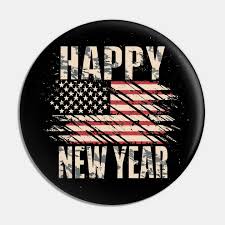 Sisters and BrothersWe are over halfway into the year 2024.  What do you have planned for 2024?Lose weight     Join a gymExercise moreBe an active part of your Post and AuxiliaryPay Your 2024 VFW Auxiliary Dues Paying your membership dues is an easy resolution to make and one that you can keep. We are a strong organization.  Let’s keep it that way. Do not lose our members. ? For members who regularly attend meetingsDo you call members who are missing from meetingsDo you offer them a ride to meetingsDo you visit themDo you send them a text or emailDo you contact them at allRemember when they first joined we greeted them with friendly smiles, open arms and made them feel welcome.  What happened to those feelings?Members why did you stop coming to meetings, participating in Auxiliary and Post activities.  Do you dislike the President or another officer?  Is the meeting date and time not good for you? Contact a member in the Auxiliary and let them know your concerns.  They can only be addressed if you let someone know.The Department is currently 99.22% in Membership.  We need 25 members to be 100% plus.  We can do this.  We have 48 Auxiliaries.  If each Auxiliary pays dues for at least one member, we can reach this goal.  Look  Closely at your membership roster find someone.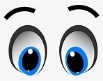                   The Member Who Never Came BackIt amuses me to think that your group spends so much time    looking for new members when I was there all the time   Do you remember me? I’m the person you asked to joinI paid my dues and was asked to be a loyal and faithful memberI’m the person who came to every meeting but nobody paid          attention to me.  I tried to be friendlybut everyone seemed to have their own friends to talk and sit with.I sat with different people several times but they       did not pay much attention to meI hoped somebody would ask me to join one of the      committees or do something but no one didFinally, because of illness I missed a meeting. When I came again       no one asked me where I had been     I guess it didn’t matter much whether I came or notNext time I decided to stay home and watch a good TV showWhen I came back again no one asked where I was the month beforeYou might say I’m a good person, fun loving and religious         You know what else I am?I’m the member who never came backThis was put out by a Post Commander, and I believe it has a lot to say so I am passing it on. Audrey Smith, Membership Chairman Department of SC523 So. Highland Forest DriveColumbia SC 29203(C) 803 -586-2662mykids.ask120@gmail.com                       